Лабораторна робота №4Тема роботи: Розробити макет сайту за 4 різними колірними схемами.Мета роботи: Навчитися розробляти макети сайту використовуючи схеми та палітру кольорів на сайті  https://color.adobe.com/Виконання роботи: Вибираємо та запускаємо графічне середовище Adobe Photoshop CS6 (рисунок 1)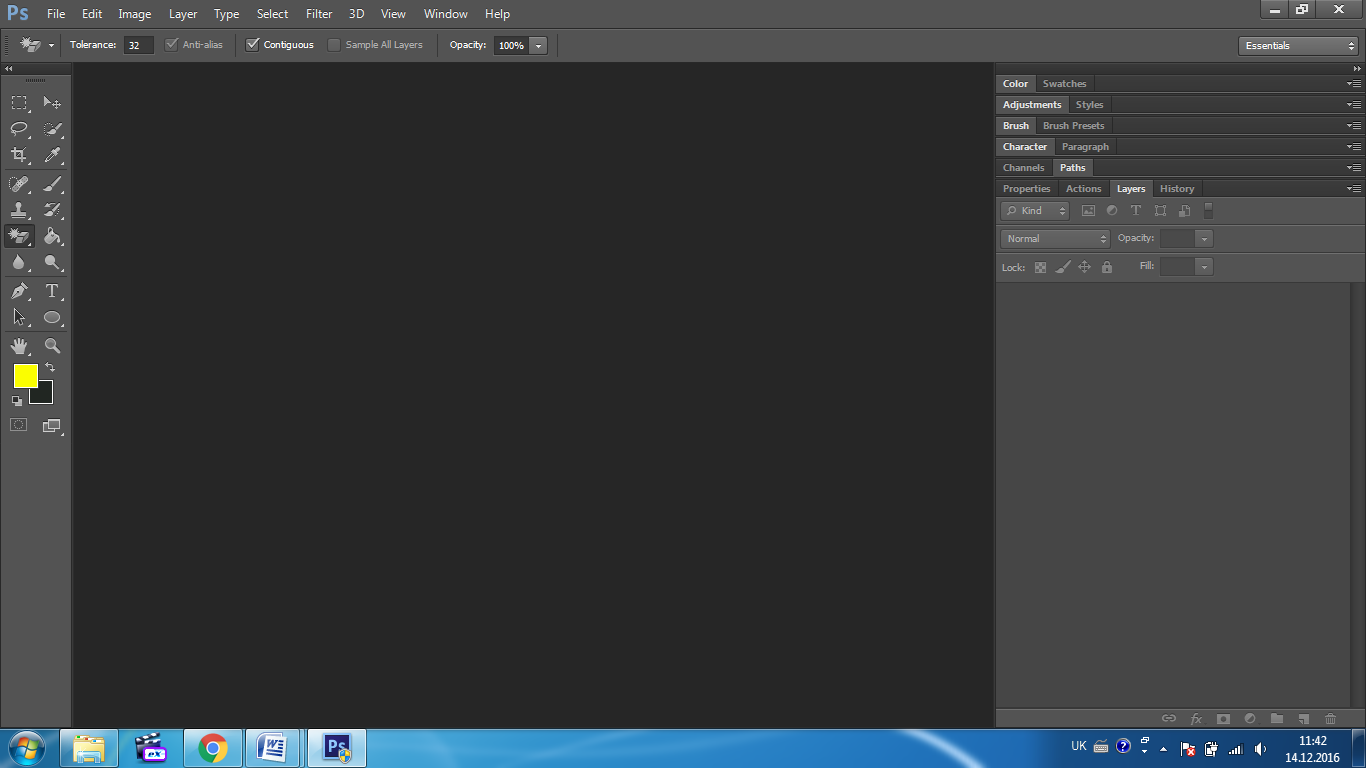 Рисунок 1 – середовище Adobe Photoshop CS6 Запускаємо готовий макет сайту *.psd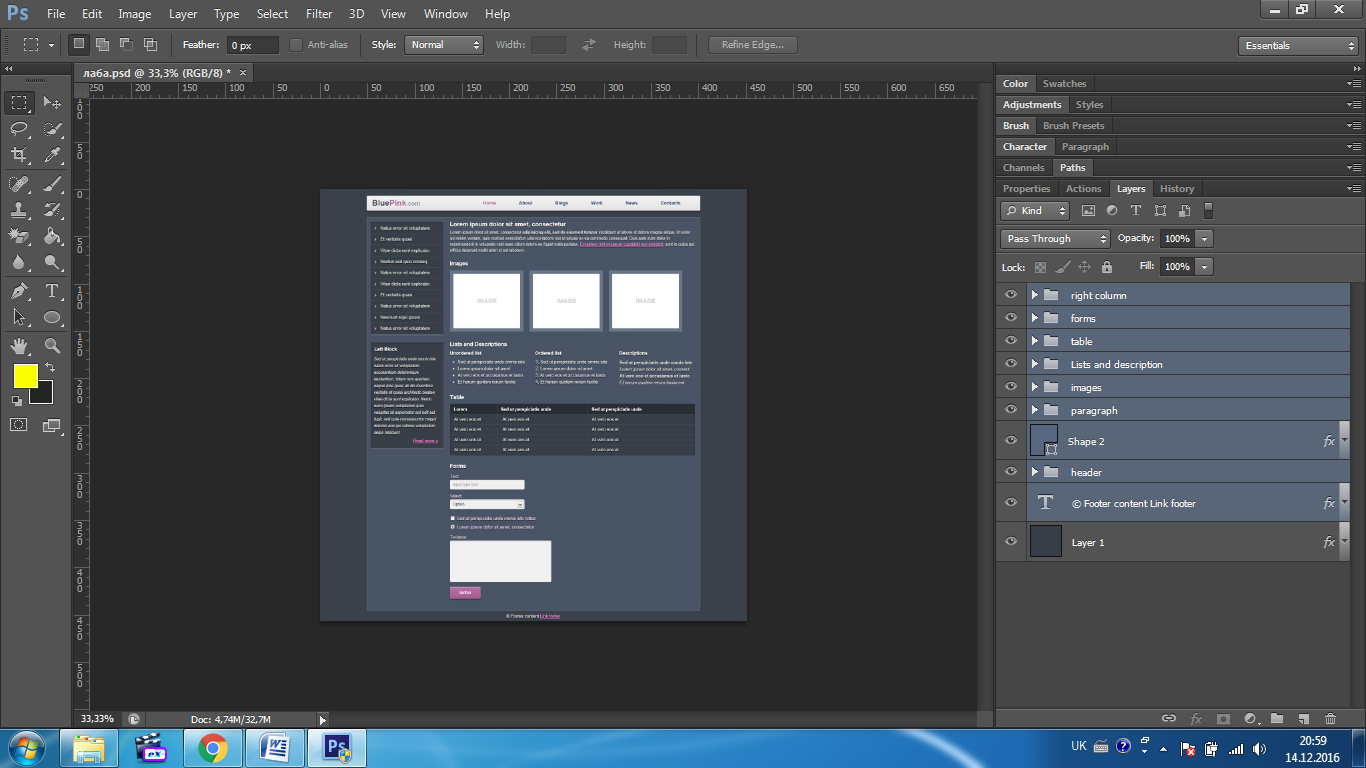 Рисунок 2 – макет. Запускаємо сайт    https://color.adobe.com/    Вибираємо потрібну нам схему та колір.Копіюємо значення кольору та вводимо в color picture значення та робимо заливання всіх решти компонентів шаблону.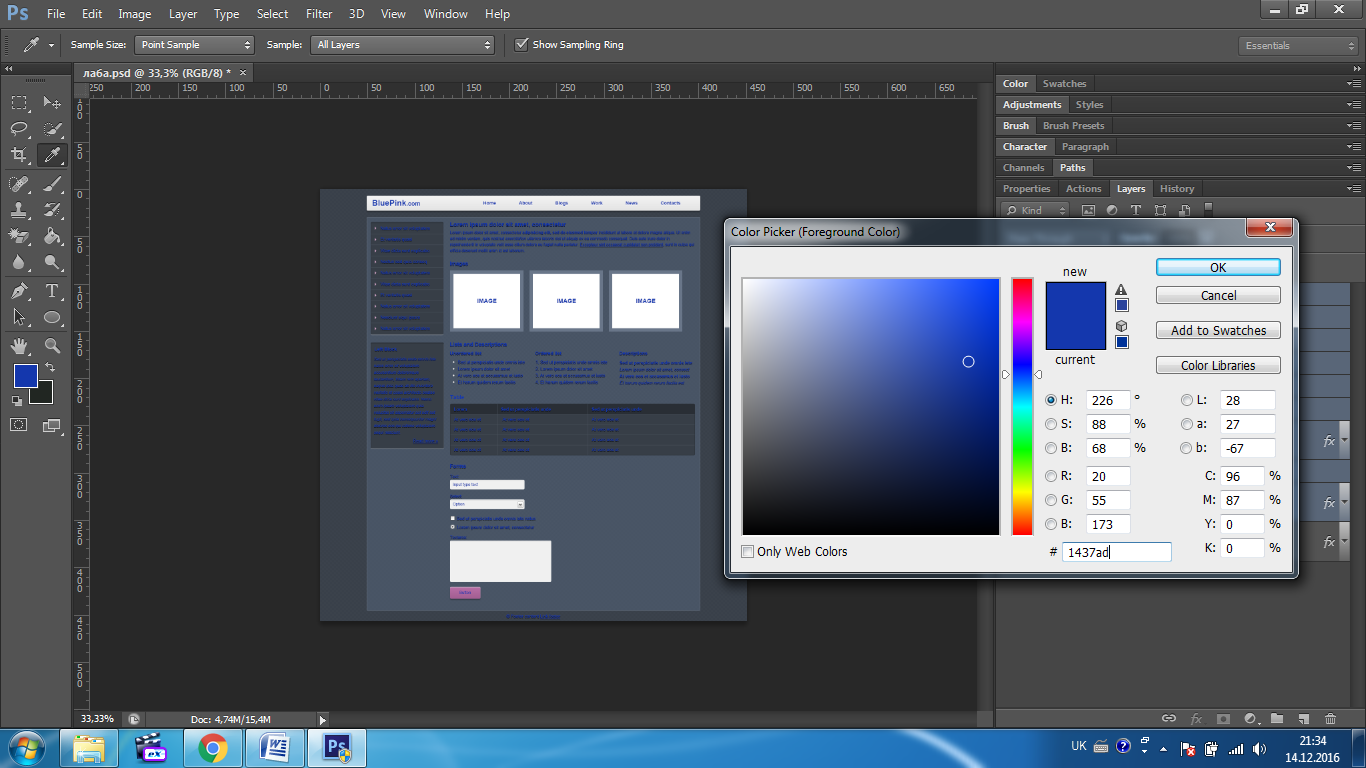 Рисунок 3 – заливка.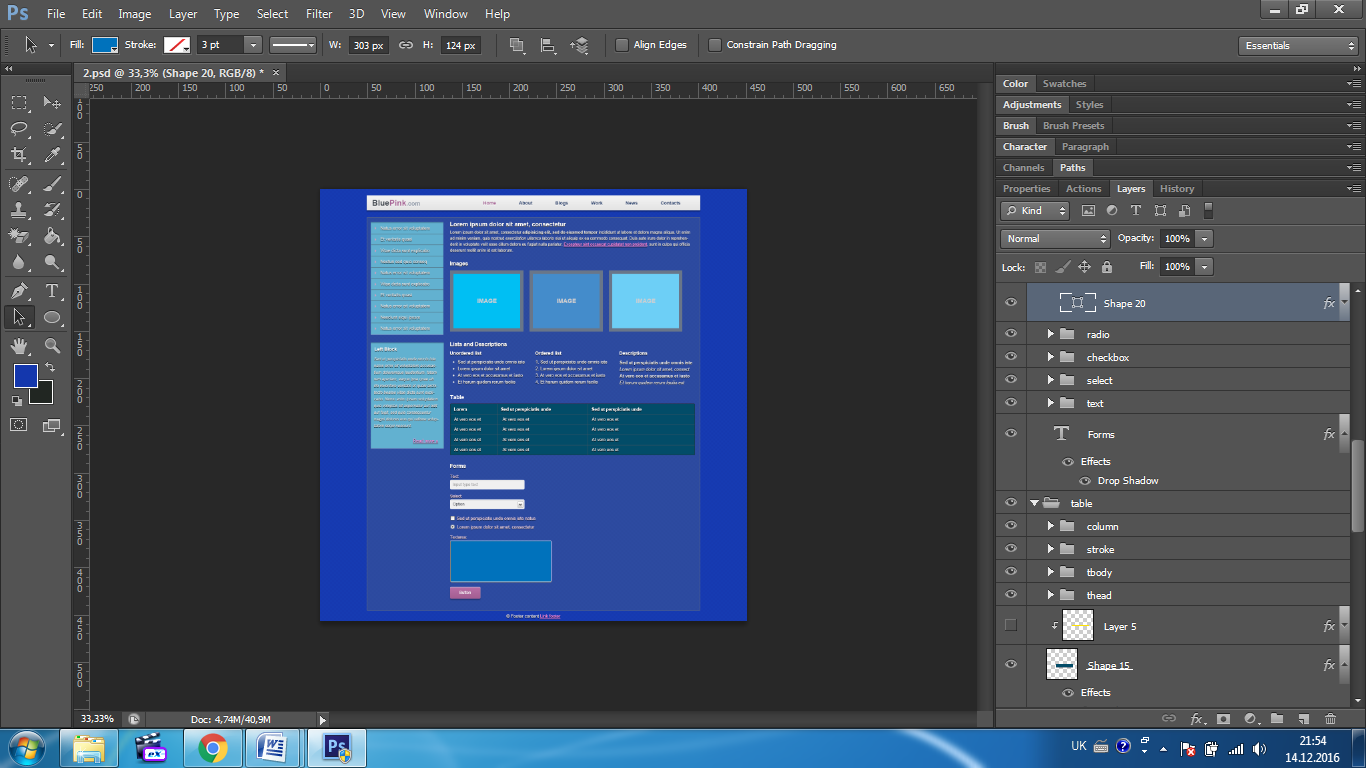 Рисунок 4 – заливка всіх компонентів6) Вивчення кольорового кола Іттена. За даними схемами створити макети web-сторінки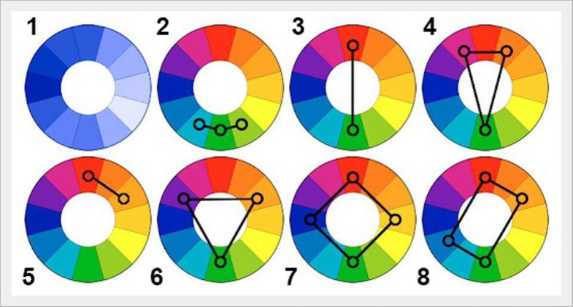 